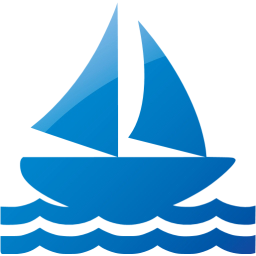 UPUTA OBAVLJANJE CHARTER DJELATNOSTI U RHCHARTER DJELATNOSTSva pitanja vezana uz obavljanje charter djelatnosti u unutarnjim morskim vodama i teritorijalnom moru RH regulirana su Pravilnikom o uvjetima za obavljanje djelatnosti iznajmljivanja plovila sa ili bez posade i pružanje usluge smještaja gostiju na plovilu (“Narodne novine”, br. 42/17), u daljnjem tekstu Pravilnik.Predmetni Pravilnik, kao i engleski prijevod naziva Ordinance on the conditions for conducting the activity of chartering of vessels with or without crew and the provision of guest accommodation services on vessels, nalazi se na web stranici Ministarstva mora, prometa i infrastrukture, u daljnjem tekstu Ministarstvo, https://mmpi.gov.hr/ na slijedećem linku https://mmpi.gov.hr/more-86/nautika-121/121.Charter djelatnost je iznajmljivanje plovila ili pružanje usluge smještaja na plovilu u unutarnjim morskim vodama i teritorijalnom moru RH. Iznajmljivanje plovila podrazumijeva davanje na korištenje plovila krajnjem korisniku, sa ili bez posade, bez usluge smještaja / noćenja gostiju na plovilu. U tom slučaju, na čarter kompaniju se ne odnose odredbe stavka 1. točaka 1., 2. i 6. članka 12.  Pravilnika te ista nije dužna podnijeti Zahtjev za eCrew Ministarstvu, ali je dužna zadovoljiti ostale uvjete iz Pravilnika.Pružanje usluge smještaja na plovilu podrazumijeva davanje na korištenje plovila krajnjem korisniku, sa ili bez posade, s uslugom smještaja / noćenja gostiju na plovilu. U tom slučaju charter kompanija ponosi Zahtjev za eCrew Ministarstvu.Tko može obavljati charter djelatnostCharter djelatnost može obavljati svaki vlasnik ili korisnik plovila registriranog za gospodarsku  namjenu, uz uvjet osnivanja tvrtke ili obrta za tu djelatnost (charter kompanija) sa sjedištem u RH ili sklapanjem odgovarajućeg ugovora vlasnika ili korisnika plovila s charter kompanijom registriranom u RH temeljem kojeg charter kompanija preuzima ovlasti i odgovornosti za upravljanje plovilom propisane Pravilnikom.Strana charter kompanija koja ima sjedište izvan RH može i samostalno obavljati charter djelatnost u RH uz uvjet ishođenja OIB i PDV ID broja izdanog od strane poreznih vlasti RH. U tom slučaju, charter kompanija dužna je dostaviti Ministarstvu i podatke o poreznom zastupniku u RH kao osobi koja obavlja sve poslove u vezi s utvrđivanjem i plaćanjem PDV-a. Charter djelatnost može se obavljati:Plovilom hrvatske državne pripadnostiPlovilom državne pripadnosti države EGP/EUPlovilom državne pripadnosti treće države za koje je ishođeno odobrenje za kabotažu*Plovilo može koristiti samo jedna charter kompanijaSUSTAV eCREWZahtjev za eCrewPrije početka davanja na korištenje plovila charter kompanija je dužna Ministarstvu podnijeti pisani Zahtjev za eCrew (Zahtjev za dodjelu korisničkog prava na centralnoj bazi podataka), u daljnjem tekstu Zahtjev.Temeljem Zahtjeva Ministarstvo dodjeljuje korisničko pravo rada (korisničko ime i inicijalnu lozinku) za pristup sustavu eCrew.Sustav eCrew omogućuje charter kompanijama online prijavu popisa posade i putnika - Liste posada i putnika (Crew liste), najkasnije do trenutka isplovljenja plovila.Sustav se pokreće upisom odgovarajuće adrese: https://ecrew.pomorstvo.hr/Prilikom ulaska u sustav, na početnom sučelju se nalazi cjelokupni Priručnik za korištenje aplikacije.Obrazac Zahtjeva Nalazi se na web stranici Ministarstva https://mmpi.gov.hr/ na slijedećem linku https://mmpi.gov.hr/more-86/nautika-121/121.Kome se podnosi Zahtjev - kontakti:Podnosi se Ministarstvu - Upravi sigurnosti plovidbe na jedan od slijedećih načina:Elektronskim putem na e-adresu: charter@pomorstvo.hrPutem fax-a na broj: 01 6169 069 Putem pošte na adresu Ministarstva: Ministarstvo mora, prometa i infrastruktureUprava sigurnosti plovidbePrisavlje 14, 10 000 ZagrebPOTREBNA DOKUMENTACIJAPotrebna dokumentacija za plovila hrvatske državne pripadnostiUz Zahtjev potrebno je priložiti slijedeće:Presliku valjanog upisnog lista ili dozvole za plovidbuPresliku ugovora o zakupu plovila odnosno ugovora o poslovnoj suradnji sklopljenog između vlasnika/korisnika plovila i charter kompanije (ugovor mora biti ovjeren od javnog bilježnika, mora sadržavati OIB ili PDV ID broj vlasnika ili korisnika plovila) *Charter kompanija koja je u upisniku jahti ili očevidniku brodica upisana kao vlasnik ili korisnik plovila nije dužna dostaviti navedenu dokumentaciju, već samo ZahtjevPotrebna dokumentacija za plovila strane državne pripadnosti  (EGP/EU ili treće države)Uz Zahtjev potrebno je priložiti Dokumente za plovila strane državne pripadnosti, koji se nalaze na web stranici Ministarstva https://mmpi.gov.hr/ na slijedećem linku https://mmpi.gov.hr/more-86/nautika-121/121*Sadržaj dokumentacije razlikuje se ovisno o državi luke ukrcaja, zastavi plovila te sjedišta charter kompanije. Odobrenje za kabotažuCharter djelatnost može se obavljati i plovilom koje vije zastavu treće države ukoliko je prethodno ishodilo rješenje kojim se odobrava kabotaža u unutarnjim morskim vodama i teritorijalnom moru RH u svrhu obavljanja čarter djelatnosti.Odobrenje za kabotažu izdaje Ministar temeljem zahtjeva charter kompanije ili pomorskog agenta. Zahtjev se podnosi Ministarstvu, u slobodnoj formi dopisa sa naznakom Zahtjev za kabotažu (charter) za plovilo „Ime/oznaka plovila“, uz koji se prilaže:Dokumenti za plovila strane državne pripadnosti, kako je navedeno u točki 2. i 4. Dokaz o uplati upravne pristojbe u iznosu od 1.500,00 kuna prema Tarifnom broju 41. stavak 3. Uredbe o tarifi upravnih pristojbi (“Narodne novine”, br. 08/17, 37/17, 129/17, 18/19 i 97/19)Odobrenje za kabotažu izdaje se za kalendarsku godinu.Nakon izdavanja odobrenja za kabotažu, Ministarstvo će postupiti temeljem Zahtjeva u pogledu dodjele korisničkog prava rada na centralnoj bazi podataka te prijavi plovila u sustav eCrew.Protiv rješenja kojim se odobrava obavljanje kabotaže žalba nije dopuštena, ali se može pokrenuti upravni spor podnošenjem tužbe nadležnom upravnom sudu u roku od 30 dana od dana dostave rješenja.Pomorski agentPomorski agent je pravna ili fizička osoba koja je registrirana za obavljanje pomorsko agencijskih djelatnosti te je  upisana u Upisnik pomorskih agenata RH.Pomorski agent može obavljati poslove charter kompanije isključivo za plovila strane državne pripadnosti.Obnova postupka za plovilo strane državne pripadnostiCharter kompanija koja ima već evidentirano plovilo strane državne pripadnosti u sustavu e-Crew, dužna je u svrhu obnove postupka dostaviti zahtjev u slobodnoj formi dopisa sa naznakom Charter - Zahtjev za obnovu postupka za plovilo „Ime/oznaka plovila“, uz koji se prilaže:Upisni list / dozvola za plovidbu Novi Zapisnik o tehničkom pregledu, po isteku roka valjanostiTablica ''CHARTER – Plovilo strane zastave'' s ažuriranim podacima, po obnovi valjanosti svjedodžbi (dokumenti označeni zvjezdicom u tablici) Charter kompanija koja podnosi Zahtjev za plovilo strane državne pripadnosti koje je već evidentirano u sustavu e-Crew kod druge charter kompanije, dužna je dostaviti Dokumente za plovila strane državne pripadnosti  https://mmpi.gov.hr/more-86/nautika-121/121TEHNIČKI PREGLED PLOVILATehnički pregled plovila strane državne pripadnosti duljine trupa do 24 metraU smislu tehničkih uvjeta i opremljenosti, plovila strane državne pripadnosti koja namjeravaju obavljati charter djelatnost u RH moraju udovoljavati uvjetima kako je propisano za plovila hrvatske državne pripadnosti istih tehničkih karakteristika i namjene, sukladno Pravilima za statutarnu certifikaciju brodica i jahti („Narodne novine“, br. 19/2016).Tehnički pregled plovila mora biti obavljen u vremenskom periodu i opsegu koji je identičan periodu i opsegu pregleda plovila hrvatske zastave, kako slijedi: Svake godine za jahte (plovni objekt za sport i razonodu, neovisno da li se koristi za osobne potrebe ili za gospodarsku djelatnost, a čija je duljina veća od 12 metara i koji je namijenjen za dulji boravak na moru te koji je pored posade ovlašten prevoziti ne više od 12 putnika)Svake dvije godine za brodice (plovni objekt namijenjen za plovidbu morem koji nije brod ili jahta, čija je duljina veća od 2,5 metara ili ukupne snage porivnih strojeva veće od 5 kW)S datumom od 01. siječnja 2020. godine primjenjivat će se sljedeće definicije sukladno posljednjim izmjenama Pomorskog zakonika (“Narodne novine”, br. 17/19):jahta jest plovni objekt za sport i razonodu, neovisno o tome koristi li se za osobne potrebe ili za gospodarsku djelatnost, a čija je duljina trupa veća od 15 metara i koji je namijenjen za dulji boravak na moru, te koji je osim posade ovlašten prevoziti do 12 putnikabrodica jest plovni objekt namijenjen za plovidbu morem koji je ovlašten prevoziti najviše 12 putnika, čija je duljina trupa veća od 2,5 metra, a manja ili jednaka 15 metara, ili ukupne snage porivnih uređaja veća od 5 kWS datumom od 01. siječnja 2018. godine djelatnici lučkih kapetanija ili ispostava lučkih kapetanija više ne obavljaju tehnički pregled plovila strane državne pripadnosti duljine trupa do 24 metra u svrhu obavljanja charter djelatnosti u RH, već obavljaju samo preglede brodica i jahti hrvatske državne pripadnosti.Slijedom navedenog, za plovila strane zastave duljine trupa do 24 metra, charter kompanije  dužne su organizirati tehnički pregled od strane pomorske administracije države zastave ili priznate organizacije koju je ta administracija ovlastila. Ukoliko je tehnički pregled obavljen od strane priznate organizacije, a koja nije priznata sukladno Uredbi br. 391/2009, potrebno je dostaviti potvrdu iz koje je vidljivo da je pomorska administracija zaista ovlastila tu organizaciju za obavljanje tehničkog pregleda.*Popis EU priznatih organizacija:*Austrija Ministarstvo nije u mogućnosti udovoljiti Zahtjevu za prijavu  plovila austrijske zastave u sustav e-Crew obzirom da austrijsko zakonodavstvo ne predviđa mogućnost ovlašćivanja niti jedne od priznatih organizacija za preglede plovila za sport i razonodu.TROŠKOVI POSTUPKATroškovi postupka vezani uz obavljanje charter djelatnosti plovilom strane zastave obuhvaćaju slijedeće:Troškovi vezani uz obvezu plaćanja naknade za sigurnost plovidbeNaknada se plaća za plovilo za kalendarsku godinu, a iznos naknade utvrđuje se prema čl. 8. Pravilnika o naknadi za sigurnost plovidbe (“Narodne novine” br. 116/16).Po plaćenoj naknadi ishoduje se Potvrda o uplati naknada po prijavi jahte ili brodice (ex „Vinjeta“) u lučkoj kapetaniji ili ispostavi lučke kapetanije. Popis lučkih kapetanija / ispostava lučkih kapetanija nalazi se na web stranici Ministarstva https://mmpi.gov.hr/ na slijedećem linku https://mmpi.gov.hr/more-86/lucke-kapetanije-102/102.Gotovinski način uplate naknade vrši se prilikom ishodovanja „vinjete“ kod prvog dolaska plovila, a bezgotovinski način uplate vrši se prilikom ishodovanja „vinjete“ kod ponovnog dolaska plovila, kako slijedi:IBAN: HR1210010051863000160Model:  HR65Poziv na broj: 5240-019-1087-P4P4 - broj od maksimalno 8 znamenaka, može biti broj „vinjete“ od prethodne godine ili oznaka plovila (IMO broj / Službeni broj / Reg. broj)Opis plaćanja: Naknada za sigurnost plovidbe za plovilo „Ime/oznaka plovila“Troškovi vezani uz obvezu plaćanja boravišne pristojbeBoravišna pristojba se plaća za putnike po svakom ostvarenom noćenju na charter plovilu. Obračun boravišne pristojbe vrši Hrvatska turistička zajednica (HTZ) putem sustava eVisitor temeljem zaprimljenih Crew listi iz sustava e-Crew.Bezgotovinski način uplate boravišne pristojbe vrši se na slijedeći način:IBAN: HR2910010051700048002Model:  HR67Poziv na broj: 22874515170-P2-P3P2 - broj „vinjete“ izdane za kalendarsku godinuP3 - dvoznamenkasti broj koji predstavlja kalendarski mjesec plaćanja pristojbeOpis plaćanja: Uplata boravišne pristojbe za plovilo „Ime/oznaka plovila“ u  razdoblju od… danaTroškovi vezani uz izdavanje odobrenja za kabotažu Bezgotovinska uplata upravne pristojbe za kabotažu vrši se na slijedeći način: IBAN: HR1210010051863000160Model:  HR64Poziv na broj: HR64 5002-1087-454Opis plaćanja: Upravna pristojba za kabotažu za plovilo „Ime/oznaka plovila“Iznos: 1.500,00 kunaPromjena podatakaCharter kompanija dužna je obavijestiti Ministarstvo o bilo kojoj promjeni podataka iz čl. 13., 14., 15. i 32. Pravilnika, podnošenjem zahtjeva u slobodnoj formi dopisa na gore navedene kontakte.PropisiPomorski zakonik  (“Narodne novine”, br. 181/04, 76/07, 146/08, 61/11, 56/13, 26/15 i 17/19)Zakon o općem upravnom postupku (“Narodne novine”, br. 47/09)Pravilnik o uvjetima za obavljanje djelatnosti iznajmljivanja plovila sa ili bez posade i pružanje usluge smještaja gostiju na plovilu (“Narodne novine”, br. 42/17)Uredba o tarifi upravnih pristojbi (“Narodne novine”, br. 08/17, 37/17, 129/17, 18/19 i 97/19)Pravilnik o naknadi za sigurnost plovidbe (“Narodne novine”, br. 116/16)Zakon o boravišnoj pristojbi (“Narodne novine”, br. 152/08, 59/09, 97/13, 158/13 i 30/14)DRŽAVA EUPRIZNATE ORGANIZACIJEPRIZNATE ORGANIZACIJEPRIZNATE ORGANIZACIJEPRIZNATE ORGANIZACIJEPRIZNATE ORGANIZACIJEPRIZNATE ORGANIZACIJEPRIZNATE ORGANIZACIJEPRIZNATE ORGANIZACIJEPRIZNATE ORGANIZACIJEPRIZNATE ORGANIZACIJEPRIZNATE ORGANIZACIJEPRIZNATE ORGANIZACIJE*AustrijaBelgijaABSBV DNVGLLRNKKRINARMRSBugarskaBVLRRINARMRSHrvatskaCRS (HRB)CiparABSBVCCSDNVGLKRSLRNKKPRSRINARMRSČeškaBVCRS (HRB)DNVGLLRPRSRMRSDanskaABSBV CCSDNVGLKRSLRNKKPRSRINAEstonijaABSBV DNVGLRINARMRSFinskaABSBVDNVGLLRNKKRINARMRSFrancuskaBVDNVGLLRRINANjemačkaABSBVDNVGLKRSLRNKKRINARMRSGrčkaABSBVCCSDNVGLKRSLRNKKRINARMRSMađarskaGLLRRMRSYRSIrskaABSBVDNVGLLRNKKRINARMRSItalijaABSBVDNVGLRINALatvijaABSBVDNVGLKRSLRRINARMRSLitvaABSBVDNVGLLRNKKPRSRINARMRSLuksemburgABSBVDNVGLKRSLRNKKRINAMaltaABSBVCCSCRS (HRB)DNVGLIRSKRSLRNKKPRSRINARMRSNizozemskaABS BVDNVGLLRNKKRINAPoljskaABSBVDNVGLLRPRSRINARMRSPortugalABSBVDNVGLLRNKKRINARumunjskaBVKRSLRNKKRINARMRSSlovačkaABSBVCRS (HRB)DNVLRPRS RMRSSlovenijaBVGLRINAŠpanjolskaBVCCSDNVGLKRSLRRINAŠvedskaABSBVDNVGLLRRINAUKABSBVDNVGLLRNKKRINA